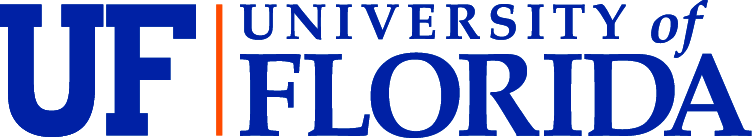 PhD Program Milestones and DeliverablesCourse WorkStatistics Core Foundation Core Specialty and supplemental courses (at least 12 hours required)College-wide coursework Students are required to register for the following (1 credit hour each).POP Seminar Series Students are required to register for seminar each summer semester (PHA 6938, 1 credit hour).POP Journal Club Series Students are required to register for journal club each summer semester (1 credit hour).Independent Research (should begin in year 1, fall) Note: expected to engage in research activity whether or not one is registered in independent study courseworkOther DeliverablesPresentations (PhD students must have either given a presentation or have their research accepted for an upcoming presentation at a professional meeting before sitting for the preliminary examination) Manuscripts (Two manuscripts submitted before the qualifying exam with one as first author and second with no requirement for rank in authorship; prior to the dissertation defense, at least three papers on dissertation submitted.Funding applications for grants or fellowships (at least one application for funding must be submitted before dissertation defense)Leadership and ServiceAwards & HonorsDissertation Student name:Year entered:UFID:Specialization:Specialization:Specialization:Research interest:Research interest:Research interest:Dissertation topic:Dissertation topic:Dissertation topic:CourseNameCreditsScheduled forGradeDate completedPHC 6052Biostatistical Methods I3Year 1, fallPHC 6053Biostatistical Methods II3Year 1, springPHC 6937Applied Survival Analysis3Year 2, fallCourseNameCreditsScheduled forGradeDate completedPHA 6891Introduction to Pharmacoepidemiology3Year 1, fall APHA 6793Evidentiary Basis of Pharmaceutical use3Year 1, fall BPHA 5933Principles of Pharmacoeconomics1Year 1, fallHSA 6114Intro US Health Care System (required for students with little to no exposure)3Year 1, fall or Year 2, fallPHA 6266Introduction to POP Research3Year 1, springPHA 6935Pharmaceutical Data Analysis in HEOR Settings I3Year 1, springPHA 6805Data Analysis and Interpretation3Year 1, summerPHC 7902Epidemiology Writing Circle3Year 2, springPHA 6717Measurement in POP Research3Year 2, FallPHC 7727Grant Writing in Population Health3Year 2, summerCourseNameCreditsScheduled forGradeDate completedSemesterDate completedYear 1, Fall, Spring, SummerCollege Professional Development SeriesYear 1, summerIntroduction to Drug DiscoverySemesterActivity (attended regularly with only excused absences; presented – provide title)Date completedYear 1, fallYear 1, springYear 2, fallYear 2, springYear 3, fallYear 3, springYear 4, fallYear 4, springOnline weekend seminars (attend at least 2 in the first 3 years, provide topic area)SemesterSession chaired (provide topic area and co-presenter)Date completedYear 1, fallYear 1, springYear 2, fallYear 2, springYear 3, fallYear 3, springYear 4, fallYear 4, springTopic, ObjectivesSemesterFacultyCourse # (if applicable)Credits (if applicable)Date objectives completedYr 1, fallYr 1, SprYr 1, SuYr 2, fallYr 2, sprYr 2, suYr 3, fallYr 3, sprScheduled forDate CompletedEthics Training (print out certification and provide to office for filing)
  CITI training  https://www.citiprogram.org/Default.asp  NIH Training http://phrp.nihtraining.com/users/login.phpYear 1, fallManuscript Review (identify faculty to participate in manuscript review)2 reviews must be completed before the preliminary examYear 1, springYear 2, fallPreliminary Exam Year 2, end Fall termCollege Research ShowcaseSubmission for poster presentationSubmission for oral presentationYear 2, springYear 3, springSAS trainingComplete SAS training in preparation for SAS entry exam in Data Analysis & InterpretationYear 1, spring termTitleVenueDate presentedTitleCitationDate acceptedTitleFunding agencyDate submittedFunding decisionTitleOrganizationYearsTitleOrganizationYearsScheduled forDate CompletedVisit each graduate faculty to learn about research interestsYear 1, fallTake opportunity to discuss specialization and research interests with as many faculty as possible to help refine focusYear 1Present choice for specialization and preliminary research questions / interests to temporary advisor and discuss next stepsYear 1, springSelect major advisorYear 1, summerSelect internal members of committeeYear 2, springEstablish dissertation committee   Major professor:   Internal member:   Internal member:   External member:Year 3, Before start of fall termCommittee meetings / activitiesReview and approve plan of studyReview and approve dissertation topicDiscuss and schedule written qualifying examWritten qualifying examDissertation proposal defenseDissertation defenseYear 2, springYear 2, summerYear 2, summer Year 3Year 3Year 4